The Executive Office of Health and Human ServicesDepartment of Public HealthBureau of Environmental HealthCommunity Sanitation Program5 Randolph Street, Canton, MA 02021Phone: 781-828-7700 Fax: 781-828-7703June 9, 2015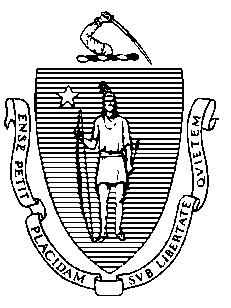 Lisa Mitchell, SuperintendentOld Colony Correctional Center1 Administration RoadBridgewater, MA 02324Re: Facility Inspection – Old Colony Correctional Center, BridgewaterDear Superintendent Mitchell:In accordance with M.G.L. c. 111, §§ 5, 20, and 21, as well as Massachusetts Department of Public Health (Department) Regulations 105 CMR 451.000: Minimum Health and Sanitation Standards and Inspection Procedures for Correctional Facilities; 105 CMR 480.000: Storage and Disposal of Infectious or Physically Dangerous Medical or Biological Waste (State Sanitary Code, Chapter VIII); 105 CMR 590.000: Minimum Sanitation Standards for Food Establishments (State Sanitary Code Chapter X); the 1999 Food Code; 105 CMR 520.000 Labeling; and 105 CMR 205.000 Minimum Standards Governing Medical Records and the Conduct of Physical Examinations in Correctional Facilities; I conducted an inspection of the Old Colony Correctional Center on May 14 and 15, 2015 accompanied by Sergeant Robert Travers, Environmental Health and Safety Officer. Violations noted during the inspection are listed below including 21 repeat violations:HEALTH AND SAFETY VIOLATIONS(* indicates conditions documented on previous inspection reports)ADMINISTRATION BUILDINGLobby	No Violations NotedMale Bathroom	No Violations NotedFemale Bathroom105 CMR 451.123*	Maintenance: Vent dustyAdministration AreaSecond FloorFemale Bathroom105 CMR 451.123	Maintenance: Ceiling vent dustyMale Bathroom	No Violations NotedBreak Room Area	No Violations NotedFirst Floor Janitor’s Closet # ME-17	No Violations NotedFemale Bathroom	No Violations NotedMale Bathroom	No Violations NotedOuter Control	No Violations NotedOuter Control Bathroom	No Violations NotedTrap	No Violations NotedOLD COLONY MEDIUM BUILDINGGROUND LEVELVisiting AreaVisiting Room # EE-29	No Violations NotedJanitor’s Closet	No Violations NotedBreak Room # EE-23	No Violations NotedAttorney Rooms # EE-21 & 22	No Violations NotedRecords AreaRecords # EE-10	No Violations NotedRecords Break Room # EE-13	No Violations NotedFemale Visitor Bathroom # FE-9	No Violations NotedMale Visitor Bathroom # FE-10105 CMR 451.123	Maintenance: Ceiling vent dustyBottom Control CorridorInmate Bathroom # EE-17	No Violations NotedJanitor’s Closet # EE-2	No Violations NotedSECOND LEVELFood ServiceInmate Dining Area	No Violations NotedJanitor’s Closet # E2-7	No Violations NotedInmate Bathroom # E2-8	No Violations NotedKitchenServing LineFC 4-903.11(B)(1)*	Protection of Clean Items, Storing: Trays not stored in the inverted/self-draining positionFC 4-204.112(B)	Design and Construction, Functionality: Outside thermometer not functioning properly on warmerFC 6-501.11	Maintenance and Operation; Repairing: Facility not in good repair, floor tiles damagedFC 6-501.11	Maintenance and Operation; Repairing: Facility not in good repair, grout missing in several areas between floor tilesMain Kitchen AreaPrep Area	No Violations NotedDry StorageFC 4-903.11(A)(2)	Protection of Clean Items, Storing: Single-service items not protected from 	contamination, utensils left uncovered3-Bay SinkFC 5-202.13*	Plumbing System, Design: Air gap between (inlet) pipe and flood rim, sink sprayer hose hangs below sink lineDishwashing Machine AreaFC 6-501.12(A)	Maintenance and Operation; Cleaning: Facility not cleaned properly, ceiling vent dusty above dishwasherFC 5-205.15(B)*	Plumbing System, Operations and Maintenance: Plumbing system not maintained in good repair, pipes leaking under rinse stationFC 5-202.13*	Plumbing System, Design: Air gap between (inlet) pipe and flood rim, sink sprayer hose hangs below sink line2-Bay SinkFC 5-205.15(B)			Plumbing System, Operations and Maintenance: Plumbing system not maintained in 					good repair, faucet leakingWalk-In Cooler	No Violations NotedFreezer	No Violations NotedSupply AreaRecycling Room	No Violations NotedSwill RoomFC 6-501.12(A)	Maintenance and Operation; Cleaning: Facility not cleaned properly, vent fan dustyMaintenance # E2-39	No Violations NotedChemical Storage # E2-36	No Violations NotedTrash Compactor	No Violations NotedStaff Bathroom # E2-31105 CMR 451.123	Maintenance: Right sink leakingCulinary Arts # E2-12Staff Dining	No Violations NotedKitchenFC 3-305.11(A)(2)	Preventing Contamination from Premises: Food exposed to dust, vent fan dustyFC 3-302.11(A)(1)(b)	Preventing Food and Ingredient Contamination: Preventing cross contamination,	   ready-to-eat foods not appropriately separated from raw foods, meat stored above butter in refrigeratorCulinary Dry Storage # E2-24FC 3-305.11(A)(2)	Preventing Contamination from Premises: Food exposed to dust, back side of vent fan dustyFC 3-302.11(A)(1)(b)	Preventing Food and Ingredient Contamination: Preventing cross contamination,	   ready-to-eat foods not appropriately separated from raw foods, meat stored above carrotsLaundry	No Violations NotedOffice # E2-33	No Violations NotedSupply Closet # E2-32	No Violations NotedProperty # D2-5	No Violations NotedNew Mans Unit # D2-10Janitor’s Closet # D2-9	No Violations NotedStaff Toilet # D2-8	No Violations NotedVideo Conference Room # D2-7	No Violations NotedNurse’s Office # D2-6	No Violations NotedMental Health # D2-38	No Violations NotedOffice # D2-43FC 4-501.11(B)	Maintenance and Operation, Equipment: Equipment components not maintained in a state of good repair, microwave push button brokenIntake AreaCells	No Violations NotedHealth Service UnitNurse’s Station # D2-16	No Violations NotedPsych Services I # D2-18	Unable to Inspect – LockedMop Closet # D2-19	No Violations NotedDental # D2-20	Unable to Inspect – LockedNurse Practitioner I # D2-25	No Violations NotedPsych Services II # D2-27	No Violations NotedNurse Practitioner II # D2-28	No Violations NotedPsych Services III # D2-29	No Violations NotedX-Ray # D2-30	No Violations NotedCode 99 Room # D2-54	No Violations NotedMedical Records # D2-57	No Violations NotedMale Bathroom # D2-58	No Violations NotedWard # D2-60	No Violations NotedDoctor’s Office # D2-61	No Violations NotedCells	No Violations NotedLab Medical Assistant # D2-66	No Violations NotedBreak Room # D2-67	No Violations NotedHealth Awareness # D2-69	No Violations NotedMale Bathroom # D2-78105 CMR 451.130	Plumbing: Plumbing not maintained in good repair, faucet looseBiohazard Room	No Violations NotedShowers105 CMR 451.123	Maintenance: Soap scum on floor in shower # D2-79105 CMR 451.123	Maintenance: Metal wall panel rusted in shower # D2-80Multipurpose UnitControl	No Violations NotedControl Bathroom	No Violations NotedCommon AreaCPO Office # CL2-3	No Violations NotedToxic/Caustic Closet # CL2-4	No Violations NotedRazor Closet # CL2-5	No Violations NotedBottom TierJanitor’s Closet # CG-113	No Violations NotedShower # CG-114 & 115105 CMR 451.123	Maintenance: Soap scum on floor in shower # CG-114 and CG-115105 CMR 451.123	Maintenance: Debris in vent in shower # CG-114Top TierJanitor’s Closet # CM-113	No Violations NotedShower # CM-114 & 115105 CMR 451.123*	Maintenance: Soap scum on walls in shower # CM-114105 CMR 451.123	Maintenance: Soap scum on floor in shower # CM-114 and 115105 CMR 451.123	Maintenance: Wall tile grout dirty, possible mildew in shower # CM-114105 CMR 451.123	Maintenance: Floor damaged in shower # CM-115Cells105 CMR 451.321*	Cell Size: Inadequate floor space in all cellsSampson UnitControl	No Violations NotedControl Bathroom	No Violations NotedCommon AreaStaff Break Room # CL2-10	No Violations NotedProgram Room # CL2-11	No Violations NotedCloset # CL2-12	No Violations NotedRazor Closet # CL2-19	No Violations NotedHandicapped Shower # CL2-20105 CMR 451.123	Maintenance: Soap scum on floorBottom Tier105 CMR 451.353	Interior Maintenance: Floor tile missing outside shower # CG-15Janitor’s Closet # CG-13105 CMR 451.353*	Interior Maintenance: Floor paint peelingShowers # CG-14 & 15105 CMR 451.123	Maintenance: Soap scum on floor in shower # CG-14 and CG-15105 CMR 451.123	Maintenance: Floor surface damaged in shower # CG-14 and CG-15Top Tier Janitor’s Closet # CM-13	No Violations NotedShowers # CM-14 & 15105 CMR 451.123	Maintenance: Soap scum on floor in shower # CM-14 and CM-15105 CMR 451.123	Maintenance: Standing water in shower # CM-15Cells105 CMR 451.321*	Cell Size: Inadequate floor space in all cellsSegregation UnitControl	No Violations NotedControl Bathroom105 CMR 451.123	Maintenance: Hot water not working properlyCommon AreaStaff Break Room # CL2-30	No Violations NotedSupply Closet # CL2-28	No Violations NotedHandicapped Shower # CL2-27105 CMR 451.123	Maintenance: Floor surface damagedBottom TierJanitor’s Closet # CG-40	No Violations NotedShower # CG-41 & 42105 CMR 451.123*	Maintenance: Floor surface damaged in shower # CG-41 and CG-42105 CMR 451.123	Maintenance: Soap scum on floor in shower # CG-41 and CG-42Top TierJanitor’s Closet # CM-40	No Violations NotedShower # CM-41 & 42105 CMR 451.123*	Maintenance: Floor surface damaged in shower # CM-41105 CMR 451.123	Maintenance: Soap scum on floor in shower # CM-41 and CM-42Cells	No Violations NotedAttucks 1Control	No Violations NotedControl Bathroom105 CMR 451.123	Maintenance: Light shield missingCommon AreaRazor Closet # FL-7	No Violations NotedBottom TierJanitor’s Closet # FG-13	No Violations NotedShower # FG-14 & 15105 CMR 451.123	Maintenance: Soap scum on floor in shower # FG-14 and FG-15Janitor’s Closet # FG-40	No Violations NotedShower # FG-41105 CMR 451.123	Maintenance: Soap scum on floorHandicapped Shower # FG-42105 CMR 451.123	Maintenance: Soap scum on floorTop TierJanitor’s Closet # FM-13	No Violations NotedShower # FM-14 & 15105 CMR 451.123	Maintenance: Soap scum on floor in shower # FM-14 and FM-15Janitor’s Closet # FM-40	No Violations NotedShower # FM-41 & 42105 CMR 451.123	Maintenance: Soap scum on floor in shower # FM-41 and FM-42Cells105 CMR 451.321*	Cell Size: Inadequate floor space in all cells105 CMR 451.353	Interior Maintenance: Floor rust stained in cell # FG-3, FG-6, FG-7, FG-9, FG-11, and FG-13Attucks 2Control	No Violations NotedControl Bathroom	No Violations NotedCommon AreaRazor Closet # GL-7	No Violations NotedBottom TierJanitor’s Closet # GG-13	No Violations NotedShower # GG-14 & 15105 CMR 451.123	Maintenance: Soap scum on floor in shower # GG-14 and GG-15105 CMR 451.123	Maintenance: Soap scum on walls in shower # GG-14 and GG-15Janitor’s Closet # GG-40	No Violations NotedShower # GG-41 & 42105 CMR 451.123	Maintenance: Soap scum on floor in shower # GG-41 and GG-42105 CMR 451.123	Maintenance: Soap scum on walls in shower # GG-41 and GG-42Top TierJanitor’s Closet # GM-13	No Violations NotedShower # GM-14 & 15105 CMR 451.123	Maintenance: Soap scum on floor in shower # GM-14 and GM-15105 CMR 451.123	Maintenance: Soap scum on walls in shower # GM-14 and GM-15Janitor’s Closet # GM-40	No Violations NotedShower # GM-41 & 42105 CMR 451.123	Maintenance: Soap scum on floor in shower # GM-41 and GM-42105 CMR 451.123	Maintenance: Soap scum on walls in shower # GM-41 and GM-42Cells105 CMR 451.321*	Cell Size: Inadequate floor space in all cellsAttucks 3Control105 CMR 451.353	Interior Maintenance: Ceiling vent blockedControl Bathroom	No Violations NotedCommon AreaRazor Closet # JL-7	No Violations NotedBottom TierJanitor’s Closet # JG-13	No Violations NotedShower # JG-14 & 15105 CMR 451.123	Maintenance: Soap scum on floor in shower # JG-14 and JG-15105 CMR 451.123*	Maintenance: Soap scum on walls in shower # JG-15Janitor’s Closet # JG-40	No Violations NotedShower # JG-41105 CMR 451.123	Maintenance: Soap scum on floorHandicapped Shower # JG-42105 CMR 451.123	Maintenance: Soap scum on floorTop TierJanitor’s Closet # JM-13	No Violations NotedShower # JM-14 & 15105 CMR 451.123	Maintenance: Soap scum on floor in shower # JM-14 and JM-15105 CMR 451.123*	Maintenance: Soap scum on walls in shower # JM-15105 CMR 451.123	Maintenance: Ceiling vent dusty in shower # JM-14Janitor’s Closet # JM-40	No Violations NotedShower # JM-41 & 42	Unable to Inspect Shower # JM-42 – Occupied105 CMR 451.123	Maintenance: Soap scum on floor in shower # JM-41Cells105 CMR 451.321*	Cell Size: Inadequate floor space in all cellsOrientation UnitControl	No Violations NotedControl Bathroom	No Violations NotedCommon AreaRazor Closet	No Violations NotedBottom TierShower # OUG1-OUG4	No Violations NotedHandicapped Shower #OUG5105 CMR 451.123	Maintenance: Soap scum on wallsJanitor’s Closet # OUG6	No Violations NotedTop TierShower # OUM1-OUM5105 CMR 451.123	Maintenance: Door frame rusted in shower # OUM1-OUM5Janitor’s Closet # OUM6	No Violations NotedCells105 CMR 451.321*	Cell Size: Inadequate floor space in all cellsPrint ShopMain Area	No Violations NotedStaff Bathroom	No Violations NotedInmate Bathroom105 CMR 451.123*	Maintenance: Middle sink leakingJanitor’s Closet	No Violations NotedRinse Station	No Violations NotedLoading Dock	No Violations NotedBreak Room	No Violations NotedWarehouse	No Violations NotedGym	No Violations NotedGym Program Room # A2-32	No Violations NotedMusic Room # A2-41	No Violations NotedInmate Bathroom	No Violations NotedStaff Bathroom	No Violations NotedSchoolComputer Lab	No Violations NotedClassroom	No Violations NotedJanitor’s Closet	No Violations NotedInmate Bathroom	No Longer UsedStaff Bathroom	No Violations NotedInmate Bathroom # A2-18105 CMR 451.123	Maintenance: Ceiling vent dustyBarber Shop	No Violations NotedOLD COLONY MINIMUMCommon AreaStaff Break Room	No Violations NotedJanitor’s Closet	No Violations NotedMedical	No Violations NotedLarge Classroom	No Violations NotedLibrary	No Violations NotedSmall Classroom	No Violations NotedDorm Side ACommon Area	No Violations NotedBathroom105 CMR 451.123	Maintenance: Countertop damaged around sinkShowers	No Violations NotedRooms105 CMR 451.321*	Cell Size: Inadequate floor space in dorm roomsDorm Side BCommon AreaFC 4-602.12(B)	Cleaning of Equipment and Utensils; Frequency: Interior of microwave oven dirtyBathroom	No Violations NotedShowers	No Violations NotedRooms105 CMR 451.321*	Cell Size: Inadequate floor space in dorm rooms105 CMR 451.353	Interior Maintenance: Ceiling vents dusty in dorm room # B5 and B6105 CMR 451.353	Interior Maintenance: Light fixture blocked in dorm room # B9Dorm Side CControl	No Violations NotedCommon Area	No Violations NotedBathroom	No Violations NotedShowers	No Violations NotedDorms105 CMR 451.353*	Interior Maintenance: Baseboard missing throughout dorm areaMinimum Visiting AreaCommon Area	No Violations NotedMale Bathroom	No Violations NotedFemale Bathroom105 CMR 451.123	Maintenance: Floor tile damagedInmate Bathroom/Slop Sink	No Violations NotedTowersPedestrian Tower105 CMR 451.353*	Interior Maintenance: Floor tiles damaged under deskTower 1	No Violations NotedTower 2105 CMR 451.353	Interior Maintenance: Countertop damaged105 CMR 451.141	Screens: Screen missing Vehicle TowerFC 4-601.11(c)	Cleaning of Equipment and Utensils, Objective: Non-food contact surface dirty, refrigerator gaskets dirty105 CMR 451.141	Screens: Screen missingObservations and Recommendations The inmate population was 790 at the time of inspection.There were no inmates being housed in Dorm Side C in Old Colony Minimum at the time of inspection.This facility does not comply with the Department’s Regulations cited above. In accordance with 105 CMR 451.404, please submit a plan of correction within 10 working days of receipt of this notice, indicating the specific corrective steps to be taken, a timetable for such steps, and the date by which correction will be achieved. The plan should be signed by the Superintendent or Administrator and submitted to my attention, at the address listed above.To review the specific regulatory requirements please visit our website at www.mass.gov/dph/dcs and click on "Correctional Facilities" (available in both PDF and RTF formats).To review the Food Establishment regulations please visit the Food Protection website at www.mass.gov/dph/fpp and click on “Food Protection Regulations”. Then under “Retail” click “105 CMR 590.000 - State Sanitary Code Chapter X – Minimum Sanitation Standards for Food Establishments” and “1999 Food Code”.To review the Labeling regulations please visit the Food Protection website at www.mass.gov/dph/fpp and click on “Food Protection Regulations”. Then under “General Food Regulations” click “105 CMR 520.000: Labeling.” This inspection report is signed and certified under the pains and penalties of perjury.									Sincerely,									Marian Robertson 									Environmental Health Inspector, CSP, BEHcc:	Suzanne K. Condon, Associate Commissioner, Director, BEH	Steven Hughes, Director, CSP, BEHJay Youmans, Director of Government AffairsMarylou Sudders, Secretary, Executive Office of Health and Human Services Carol Higgins O’Brien, Commissioner, DOC	Sergeant Robert Travers, EHSOEric Badger, CHO, Health Agent, Bridgewater Board of Health	Clerk, Massachusetts House of Representatives	Clerk, Massachusetts Senate	Daniel Bennett, Secretary, EOPS